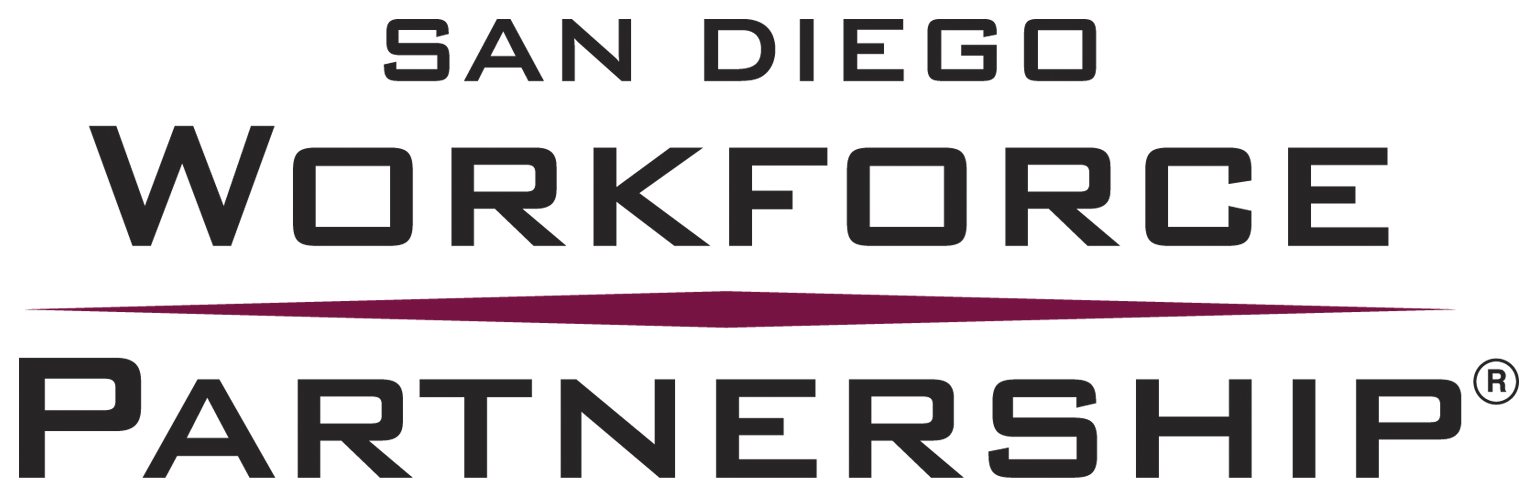 BUDGET NARRATIVEFOR YOUTH CASE MANAGEMENT SERVICESOrganization:      Personnel CostsParticipant CostsFurniture & Equipment Purchase CostsFacilities/Infrastructure CostsProgrammatic Subcontract CostsSupplies CostsStaff Training and Travel CostsOther Costs